Huiswerkopdracht NaSkJe gaat iets leren over licht.Welke kleuren zitten er in zonlicht?Hoe kun je deze kleuren laten zien?Je kijkt eerst een filmpje.Daarna staan er twee proefjes die je thuis kunt proberen te doen.Elk proefje heeft een eigen werkblad.Op het werkblad staat precies wat je moet doen.Er staan ook vragen bij.Als je het proefje thuis niet kunt doen dan kun je toch proberen de antwoorden te geven.Het helpt als je goed kijkt en luistert naar het filmpje. Misschien moet je wel drie keer kijken.Begrijp je niet wat je moet doen? Begrijp je de woorden niet? Zoek dan op Google een plaatje van het woord. Of vraag het aan je klasgenoot. Je mag appen en elkaar helpen.Stuur de antwoorden op de vragen in een mail naar mij.Schrijf er bij om welk proefje het gaat. Schrijf ook je naam bij de mail!De link naar het filmpje is: https://www.youtube.com/watch?v=Y3TNh6a5RxkAls dat niet lukt: ga naar YouTube: zoek naar ‘Proefjes aflevering 8’.De werkbladen staan hieronder.Veel succes!Meneer OttoWerkblad Kleuren van de regenboogWat heb je nodig?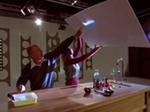 zonlichtteiltjekauwgomwaterwit papierspiegelTijd: 10 minutenStappen1. Pak een droog teiltje.2. Kauw op een stukje kauwgom.3. Plak de kauwgom in het teiltje.4. Zet de spiegel schuin in het teiltje tegen de kauwgom aan.5. Vul het teiltje met water.Vraag 1: Wat denk je dat er gebeurt als er zonlicht via de spiegel op wit papier schijnt?__________________________________________________________
____________________________________________________________________________________________________________________6. Zorg ervoor dat er zonlicht op de spiegel schijnt.7. Houd het witte papier in de lucht zodat de zon via de spiegel erop schijnt.8. Zoek iemand anders op in je huis. Laat zien wat je hebt gedaan. Praat samen over vraag 2 en 3. Schrijf daarna de antwoorden op.Vraag 2: Wat is er gebeurd?
______________________________________________________________________________________________________________________________________________________________________________Vraag 3: Hoe denk je dat dit komt?
______________________________________________________________________________________________________________________________________________________________________________Werkblad Maak zelf een regenboogWat heb je nodig?zonnige daglang en hoog glaswit vel papierwaterTijd: 10 minutenStappen1. Vul het glas met water.2. Zet het glas water zo neer dat er flink veel zonlicht op valt.3. Wacht tot het water niet meer beweegt.4. Beweeg het witte velletje papier rondom het glas water en probeer een regenboogje te vangen.Vraag 1: Wanneer zie je een regenboog?__________________________________________________________
____________________________________________________________________________________________________________________Vraag 2: Wat gebeurt er als je een andere vorm glas neemt?__________________________________________________________
____________________________________________________________________________________________________________________Vraag 3: Hoe denk je dat dit komt?__________________________________________________________
____________________________________________________________________________________________________________________5. Zoek iemand anders op in je huis. Bijvoorbeeld je moeder of je broer. Of een vriend of vriendin. Vertel wat je hebt gedaan en wat je hebt geleerd.